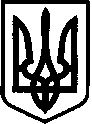 Костянтинівськасільська радаМиколаївського району Миколаївськоїобласті           __________________Виконавчий комітет_______________________Р І Ш Е Н Н Я  № 66  с. Костянтинівка                                                              від 22 червня 2023 рокуПро затвердження висновку про доцільність призначення                                    гр. хххххх. опікуном над особою, яка потребує опіки - гр. хххххххДо Костянтинівської сільської ради звернулася гр. хххххххх р., яка зареєстрований в с. ххххххххх, із заявою про надання висновку про доцільність призначення її опікуном над гр. ххххххххр. н. Керуючись підпунктом 4 пункту «б» статті 34 Закону України «Про місцеве самоврядування в Україні», відповідно до ст. 39, 55, 56, 60, 63 Цивільного Кодексу України, абзацу 2 п. 1.2 Правил опіки та піклування, затверджених наказом Державного комітету України у справах сім'ї та молоді, Міністерства охорони здоров'я України, Міністерства освіти України, Міністерства праці та соціальної політики України від 26 травня 1999 р. №34/166/131/88 (зареєстровано в Міністерстві юстиції України 17 червня 1999 року за №387/3680), ст. 241 Цивільно-процесуального Кодексу України, зважаючи на стан здоров’я хххххх., виконавчий комітет Костянтинівської сільської радиВИРІШИВ:1. Затвердити висновок органу опіки і піклування Костянтинівської сільської ради про доцільність призначення опікуном ххххххх над особою, яка потребує опіки – ххххххххх (додаток 1).2. Органу опіки та піклування Костянтинівської сільської ради надати подання до суду про доцільність призначення хххххххх опікуном над хххххххх.3. Контроль за виконанням даного рішення покласти на першого заступника сільського голови Ніну РЕВТУ.Сільський голова							Антон ПАЄНТКО